klasa VIIITemat: Antarktyka1. Charakterystyka Antarktyki                                                                                                                                     - są to obszary wokół bieguna południowego, obejmują Antarktydę i Ocean Południowy wraz z wyspami                                                                                                                                                                       - Antarktyda to kontynent prawie niezamieszkały, niemal w całości pokryty przez lądolód                         - na Antarktydzie działają sezonowe lub całoroczne stacje badawcze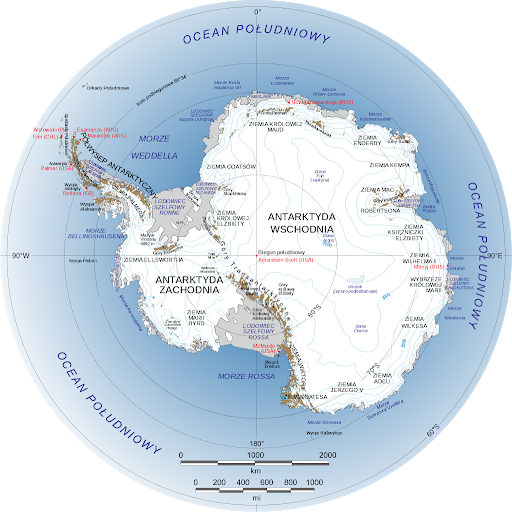 2. Środowiska przyrodnicze Antarktydy                                                                                                                            - Antarktydę pokrywa lądolód, którego grubość  sięga 4800 m.                                                                                 - najwyżej położony kontynent świata, średnia wysokość wynosi 2030 m n.p.m.                                               - najwyższy szczyt kontynentu to Masyw Vinsona 4892m n.p.m. położony w Górach Ellswortha                       - pod pokrywą lodową występują pojedyncze wzniesienia lub grzbiety górskie zwane nunatakami        - lądolód Antarktydy znajduje się w ciągłym ruchu                                                                                                    - Antarktyda to najzimniejszy region na Ziemi, na stacji Wostok w 1983 r. odnotowano -89,6oC                     - charakterystyczne cechy klimatu to bardzo silne wiatry oraz niewielkie opady deszczu                                    - występuje zjawisko dnia polarnego i nocy polarnej                                                                                             - roślinność to mchy, porosty i glony                                                                                                                      - wody oceaniczne zamieszkują pingwiny, foki i walenieZadanie domowe1. Wyjaśnij co to jest dzień polarny i noc polarna